Max MustermannMusterstraße 12312345 Musterstadtmax@mustermann.de0171 23456789MusterhochschuleSekretariatStraße 12312345 MusterstadtMusterstadt, 13.06.2022 Meine Motivation für ein Wirtschaftsinformatik StudiumStudienstart Wintersemester 2020/2021Sehr geehrte Damen und Herren,auf meiner derzeitigen Suche nach einem für mich passenden Studium hat Ihr Studiengang der Wirtschaftsinformatik mein besonderes Interesse geweckt. Dieser Studiengang verbindet mein Interesse für Informatik mit der Notwendigkeit, wirtschaftliche Prozesse und Faktoren zu berücksichtigen und legt so einen soliden Grundstein für eine erfolgreiche berufliche Zukunft. Im Folgenden möchte ich deshalb aufzeigen, dass ich ein geeigneter Student der Wirtschaftsinformatik bin. Zurzeit bin ich Schüler der Musterschule und werde mein Abitur voraussichtlich im Juli 2020 mit einem Schnitt von 1,8 erreichen. Besonders gut abgeschnitten habe ich in den Fächern Informatik, Mathematik und Wirtschaft. Während eines Praktikums bei Software-Hersteller-12 konnte ich erste Erfahrungen in der Programmierung sowohl im Frontend als auch im Backend sammeln und Grundlagen der Programmiersprache JavaScript erlernen.Schon als Kind wollte ich wissen, wie ein Computer funktioniert. Mit steigendem Alter und neuen technischen Möglichkeiten wuchs meine Wissbegierde stetig weiter. Dabei interessierte mich sowohl die Planung als auch die Durchführung verschiedener Anwendungen. Das Studium der Wirtschaftsinformatik ist für mich nun der richtige Schritt in eine erfolgreiche Zukunft.Einem Studienbeginn zum nächsten Wintersemester an Ihrer Hochschule sehe ich mit großer Freude entgegen. Ich freue mich darauf, eine positive Antwort von Ihnen zu erhalten. Für eventuelle Rückfragen stehe ich Ihnen jederzeit zur Verfügung.Mit freundlichen Grüßen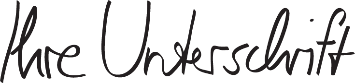 Max Mustermann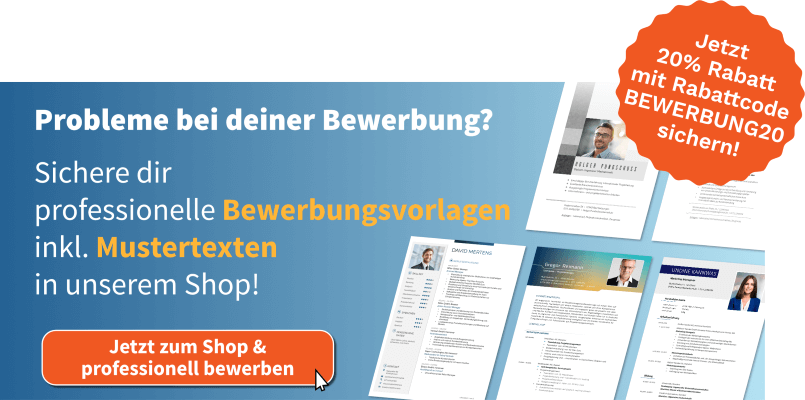 shop.bewerbung.net